Tahun :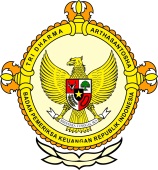 Bulan :                                                                        		                                                                               BPK Pwk. Prov. Sulawesi Tengah		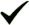 Tanggal : 											Entitas :Pengelolaan Parkir Pasar Inpres Manonda Belum MaksimalPalu, Metrosulawesi.com - Wakil Ketua II DPRD Kota Palu, Sulawesi Tengah, Erfandi Suyuti mengatakan perlunya perbaikan pengelolaan parkir di Pasar Inpres Manonda, Palu Barat yang selama ini dirasa belum maksimal.

"Pemantauan kami di lapangan bahwa potensi parkir yang ada di Pasar Inpres Manonda belum terkelola secara maksimal oleh Pemkot Palu," ucapnya di Palu, Senin (25/1/2016).

Politisi Partai Hati Nurani Rakyat itu mengatakan minimnya pendapatan parkir dari potensi parkir pada pasar tersebut, menjadi ukuran tidak terkelolanya parkir dengan baik oleh Pemkot Palu.

Sedianya, kata dia, Pemkot Palu meraih pendapatan yang maksimal dari pengelolaan parkir pada pasar tersebut. Dimana setiap hari ratusan kendaraan roda dua dan empat terparkir di areal parkir pasar tersebut.

"Kalau kita ambil angka terendah misalkan Rp. 1000/ unit motor dikali 300 motor/ hari, maka Rp.600.000. itu masih satu titik potensi parkir dari sekian banyak potensi parkir yang ada di pasar tersebut," urainya.

Dirinya juga mendesak kepada Dinas Perhubungan Komunikasi dan Informatika Kota Palu, untuk melakukan evaluasi terhadap juru parkir yang ada disemua titik parkir pada pasar tersebut.

Tidak hanya itu, sebut dia, Dishubkominfo segera menggandeng pihak keamanan untuk segera melakukan penertiban parkir liar yang ada dipasar tersebut.

Hal itu agar pengelolaan potensi parkir pada pasar tersebut, dapat termanfaatkan dengan baik dan dirasakan oleh masyarakat Kota Palu.

Terkait hal itu, Anggota Komisi II Bidang Ekonomi dan Keuangan DPRD Kota Palu, Ridwan H Basatu, mengatakan pengelolaan parkir pada pasar inpres harus dipihak ketigakan.

"Agar potensi parkir pada pasar tersebut dapat terkelola secara maksimal, maka sebaiknya dipihak ketigakan," sebutnya.

Ia mengutarakan Direktur Utama PT. Sari Dewi Membangun, H. Amin Badawi, selaku perusahaan pengelola Pasar Inpres bersedia untuk mengelola parkir pasar tersebut.

Namun hal itu butuh analisis dan pembicaraan serius antara Pemkot Palu dan DPRD serta pihak ketiga terkait hal tersebut.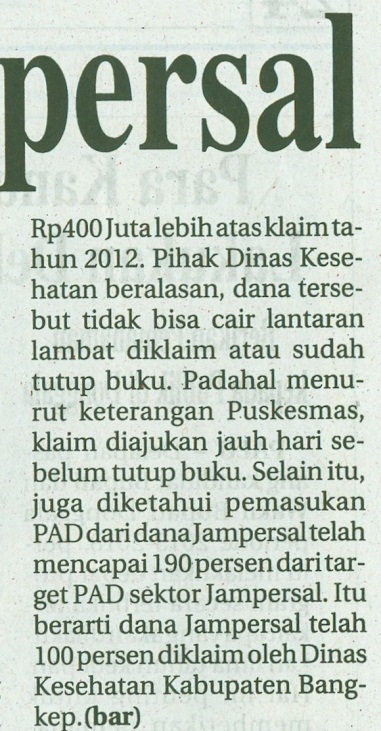 2016123456789101112  12345678910111213141516171819202122232425262728293031MEDIAMETRO SULAWESIProvinsiPaluDonggalaTolitoliBuolSigiMorowali UtaraParigi MoutongPosoMorowaliTojo Una-unaBanggaiBanggai KepulauanBanggai Laut